ГЛАВАМ АДМИНИСТРАЦИЙ МУНИЦИПАЛЬНЫХ РАЙОНОВ И МЭРАМ ГОРОДСКИХ ОКРУГОВ ЧЕЧЕНСКОЙ РЕСПУБЛИКИУправление Федеральной службы государственной регистрации, кадастра и картографии по Чеченской Республике просит Вас рассмотреть вопрос о публикации в средствах массовой информации периодическом издании (районная газета) статью посвященную изменениям в учетно-регистрационной системе, а также на сайте администрации.О проведенной публикации просим сообщить с указанием ссылки в срок до 01.01.2024г.Приложение: на 1 листе.С уважением,	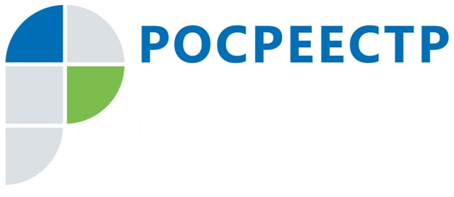 #РосреестрСоздание ЕЭКОВ последнее время большое значение уделяется электронной цифровой картографической основе. Постановлением Правительства Российской Федерации от 01.12.2021 утверждена государственная программа «Национальная система пространственных данных», в соответствии с которой к концу 2030 года предполагается создание единой цифровой платформы пространственных данных на территории всех субъектов России, а также создание единой электронной картографической основы, в том числе крупных масштабов.Единая электронная картографическая основа (ЕЭКО) – это систематизированная совокупность пространственных данных о всей территории Российской Федерации, создается в виде цифровых топографических карт (планов) и цифровых ортофотопланов различных масштабов.На сегодняшний день электронная картографическая основа Чеченской Республики создана чуть более 60%.«Для Чеченской Республики обновление картографической основы имеет большое значение как для развития градостроительной деятельности, так и для привлечения крупных инвестиций в регион. Для проведения кадастровых и иных видов проектных работ требуется обновление картографических материалов. Обновление необходимо для карт территорий и населенных пунктов, которые были выполнены еще в 80 годы. Поэтому работа по созданию и обновлению единой электронной картографической основы, проводимая Росреестром, является очень важной и социально значимой в современных условиях» - пояснил заместитель руководителя Управления Росреестра по Чеченской Республике Абу Шаипов.Заместитель руководителя Управления Росреестра по Чеченской РеспубликеА.Л. ШаиповФЕДЕРАЛЬНАЯ СЛУЖБА ГОСУДАРСТВЕННОЙ РЕГИСТРАЦИИ, КАДАСТРА И КАРТОГРАФИИ(РОСРЕЕСТР)Управление Федеральной службы государственной регистрации, кадастра и картографии по Чеченской Республике (Управление Росреестра по Чеченской Республике)ЗАМЕСТИТЕЛЬ РУКОВОДИТЕЛЯул. Моздокская, 35, г. Грозный, 364020                                     тел.: (8712) 22-31-29, факс: (8712) 22-22-89e-mail.: 20_upr@rosreestr.ru, http://www.rosreestr.gov.ru                              А.Л. Шаипов